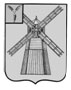 АДМИНИСТРАЦИЯ ПИТЕРСКОГО МУНИЦИПАЛЬНОГО РАЙОНА САРАТОВСКОЙ ОБЛАСТИП О С Т А Н О В Л Е Н И Еот 29 февраля 2024 года №70с. ПитеркаВ соответствии с Гражданским кодексом Российской Федерации, Федеральным Законом от 6 октября 2003 года №131-ФЗ «Об общих принципах организации местного самоуправления в Российской Федерации», Федеральным Законом от 14 ноября 2002 года №61-ФЗ «О государственных и муниципальных унитарных предприятиях», Федеральным законом от 27 декабря 2019 года №485-ФЗ «О внесении изменений в Федеральный закон «О государственных и муниципальных унитарных предприятиях» и Федеральный закон «О защите конкуренции», руководствуясь Уставом Питерского муниципального района Саратовской области, администрация Питерского муниципального районаПОСТАНОВЛЯЕТ:1. Ликвидировать муниципальное унитарное предприятие «Мироновское жилищно-коммунальное хозяйство» (ИНН 6426004598).2. Создать ликвидационную комиссию по ликвидации муниципального унитарного предприятия «Мироновское жилищно-коммунальное хозяйство» в составе согласно приложению №1.3. Ликвидационной комиссии провести все необходимые мероприятия по ликвидации муниципального унитарного предприятия «Мироновское жилищно-коммунальное хозяйство» в порядке и сроки согласно приложению №2.4. Установить, что со дня вступления в силу настоящего постановления к ликвидационной комиссии переходят полномочия по управлению делами ликвидируемого юридического лица.5. Настоящее постановление вступает в силу со дня его опубликования и подлежит размещению на официальном сайте администрации Питерского муниципального района в информационно-телекоммуникационной сети «Интернет» по адресу: http://питерка.рф/.6. Контроль за исполнением настоящего постановления возложить на первого заместителя главы администрации муниципального района.Глава муниципального района                                                       Д.Н.ЖивайкинПриложение №1 к постановлению администрации муниципального района от 29 февраля 2024 года №70СОСТАВликвидационной комиссии по ликвидации муниципального унитарного предприятия «Мироновское жилищно-коммунальное хозяйство»Приложение №2 к постановлению администрации муниципального района от 29 февраля 2024 года №70Порядок и срокиликвидации муниципального унитарного предприятия 
«Мироновское жилищно-коммунальное хозяйство»О ликвидации муниципального унитарного предприятия «Мироновское жилищно-коммунальное хозяйство»Чиженьков О.Е. - первый заместитель главы администрации Питерского муниципального района, председатель комиссии;Строганова Н.В.- заместитель главы администрации Питерского муниципального района по экономике, управлению имуществом и закупкам, заместитель председателя комиссии;Голубев П.В.- ведущий специалист отдела по делам архитектуры и капитального строительства администрации Питерского муниципального района, секретарь комиссии;Члены комиссии: Машенцева Н.В.- директор муниципального унитарного предприятия «Мироновское жилищно-коммунальное хозяйство» (по согласованию);Кистанова Л.В.- начальник отдела по земельно-правовым и имущественным отношениям администрации Питерского муниципального района Саратовской области;Судненко М.Н.- и.о.руководителя муниципального казенного учреждения «Межпоселенческая централизованная бухгалтерия органов местного самоуправления Питерского муниципального района Саратовской области».ВЕРНО: Руководитель аппарата администрации муниципального районаА.А. Строганов№ п/пНаименование мероприятияСрок исполненияОтветственный исполнитель1.Направление уведомления о принятом решении о ликвидации в регистрирующий орган для внесения в единый государственный реестр юридических лиц сведения о том, что юридическое лицо находится в процессе ликвидации, сообщения в Единый федеральный реестр юридически значимых сведений о фактах деятельности юридических лиц, индивидуальных предпринимателей и иных субъектов экономической деятельностиВ течение 3 рабочих дней после даты принятия решения о ликвидацииПредседатель ликвидационной комиссии2.Размещение в журнале «Вестник государственной регистрации» публикации о ликвидации, о порядке и сроке заявления требований кредиторамиПосле внесения в ЕГРЮЛ записи о начале процедуры ликвидации дважды, с периодичностью один раз в месяцЛиквидационная комиссия3.Письменное уведомление кредиторовВ течение 5 рабочих дней после даты направления уведомления в налоговый орган о начале процедуры ликвидацииЛиквидационная комиссия4.Уведомление работников ликвидируемого юридического лица о предстоящем увольнении с соблюдением трудовых и социальных гарантийНе менее чем за 2 месяца до увольненияЛиквидационная комиссия5.Составление промежуточного ликвидационного баланса, представление его для утверждения учредителю, направление уведомления в регистрирующий органВ течение 10 дней после окончания срока для предъявления требований кредиторамиЛиквидационная комиссия6.Расторжение трудовых договоров с работниками ликвидируемого юридического лица с соблюдением трудовых и социальных гарантийНе ранее 2 месяцев с момента предупреждения об увольнении7.Передача в установленном порядке имущества юридического лица учредителюВ течение 14 дней после завершения расчетов с кредиторамиЛиквидационная комиссия8.Передача документов по личному составу, а также архивных документов, сроки временного хранения которых не истекли, на хранение в муниципальный архивВ течение 14 дней после завершения расчетов с кредиторамиЛиквидационная комиссия9.Составление ликвидационного баланса и представление его для утверждения учредителюВ течение 14 дней после завершения расчетов с кредиторамиЛиквидационная комиссия10.Предоставление документов для государственной регистрации при ликвидации юридического лица в регистрирующий орган по месту нахождения ликвидируемого юридического лицаВ течение 3 рабочих дней с момента утверждения ликвидационного балансаЛиквидационная комиссия11.Уничтожение печатей (штампов) ликвидируемого юридического лицаНезамедлительно после получения свидетельства об исключении юридического лица из Единого государственного реестра юридических лицЛиквидационная комиссияВЕРНО: Руководитель аппарата администрации муниципального районаА.А. Строганов